	                         Проект № 465 від 16.07.21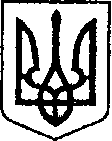 УКРАЇНАЧЕРНІГІВСЬКА ОБЛАСТЬН І Ж И Н С Ь К А   М І С Ь К А   Р А Д А ___ сесія VIII скликання Р І Ш Е Н Н Явід _______  2021р.                       м. Ніжин	     	                    №_____2021             Відповідно до статей 25, 26, 42, 59, 60, 73 Закону України «Про місцеве самоврядування в Україні», Закону України «Про оренду державного та комунального майна» від 03 жовтня 2019 року №157-XI, Порядку передачі в оренду державного та комунального майна, затвердженого постановою Кабінету Міністрів України від 03 червня 2020р. №483 «Деякі питання оренди державного та комунального майна», Регламентy Ніжинської міської ради Чернігівської області, затвердженого рішенням Ніжинської міської ради від 27 листопада 2020 року №3-2/2020, враховуючи листи комунального некомерційного підприємства «Ніжинська центральна міська лікарня імені Миколи Галицького» Ніжинської міської ради Чернігівської області              №01-14/1101 від 15.07.2021 року та комунального торгівельно-виробничого підприємства «Школяр» Ніжинської міської ради Чернігівської області №94 від 05.07.2021 року, міська рада вирішила:            1.Вилучити з оперативного управління комунального некомерційного підприємства «Ніжинська центральна міська лікарня імені Миколи Галицького» Ніжинської міської ради Чернігівської області майно комунальної власності Ніжинської територіальної громади, а саме: нежитлове приміщення за адресою: м. Ніжин, вулиця Московська, будинок 21а, блок «А».          2.Закріпити за комунальним торгівельно-виробничим підприємством «Школяр» Ніжинської міської ради Чернігівської області на праві господарського відання майно комунальної власності Ніжинської територіальної громади, а саме: нежитлове приміщення за адресою: місто Ніжин, вулиця Московська, будинок 21а, блок «А».         3.Директору комунального торгівельно-виробничого підприємства «Школяр» Ніжинської міської ради Чернігівської області здійснити заходи щодо державної реєстрації права господарського відання майна комунальної власності Ніжинської територіальної громади, що розташоване за адресою: місто Ніжин, вулиця Московська, будинок 21а, блок «А», відповідно до чинного законодавства.	4. Генеральному директору комунального некомерційного підприємства «Ніжинська центральна міська лікарня імені Миколи Галицького» Ніжинської міської ради Чернігівської області Костирку О.М. та Директору комунального торгівельно-виробничого підприємства «Школяр» Ніжинської міської ради Чернігівської області Чернишевій Л.О. забезпечити приймання-передачу майна комунальної власності Ніжинської територіальної громади, а саме: нежитлове приміщення за адресою: місто Ніжин, вулиця Московська, будинок 21а, блок «А», у місячний термін з моменту набрання чинності даного рішення. 	5.Комунальному некомерційному підприємству «Ніжинська центральна міська лікарня імені Миколи Галицького» Ніжинської міської ради Чернігівської області» зняти з балансового обліку майно комунальної власності Ніжинської територіальної громади, а саме: нежитлове приміщення загальною площею 12,1 кв.м., за адресою: місто Ніжин, вулиця Московська, будинок 21а, блок «А», а комунальному торгівельно-виробничому підприємству «Школяр» Ніжинської міської ради Чернігівської області поставити на балансовий облік майно комунальної власності Ніжинської територіальної громади, а саме: нежитлове приміщення загальною площею 12,1 кв.м., за адресою: місто Ніжин, вулиця Московська, будинок 21а, блок «А», відповідно до акту приймання-передачі.  	6.Начальнику відділу комунального майна Управління комунального майна та земельних відносин Ніжинської міської ради Федчун Н.О. забезпечити оприлюднення даного рішення на офіційному сайті Ніжинської міської ради протягом п’яти робочих днів після його прийняття.  	7.Організацію виконання даного рішення покласти на першого заступника міського голови з питань діяльності виконавчих органів ради Вовченка Ф.І., начальника управління комунального майна та земельних відносин Ніжинської міської ради Онокало І.А., генерального директора комунального некомерційного підприємства «Ніжинська центральна міська лікарня імені Миколи Галицького» Ніжинської міської ради Чернігівської області Костирка О.М. та директора комунального торгівельно-виробничого підприємства «Школяр» Ніжинської міської ради Чернігівської області Чернишеву Л.О.           8.Контроль за виконанням даного рішення покласти на постійну комісію міської ради з питань житлово-комунального господарства, комунальної власності,  транспорту  і  зв’язку  та  енергозбереження  (голова комісії Дегтяренко В.М.).Міський голова					                          Олександр КОДОЛАПодає:Начальник управління комунального майната земельних відносин Ніжинської міської ради	            Ірина ОНОКАЛОПогоджують:Перший заступник міського голови з питань діяльностівиконавчих органів ради                                                          Федір ВОВЧЕНКОСекретар Ніжинської міської ради                                         Юрій ХОМЕНКОГоловний спеціаліст-юрист відділубухгалтерського обліку, звітностіта правового забезпечення управліннякомунального майна та земельнихвідносин Ніжинської міської ради                                       Сергій САВЧЕНКОНачальник відділуюридично-кадрового забезпечення апарату                                                                   В’ячеслав ЛЕГАвиконавчого комітетуНіжинської міської ради     		                    Голова постійної комісії міськоїради з питань житлово-комунальногогосподарства, комунальної власності, транспорту і зв’язку та енергозбереження	          Вячеслав ДЕГТЯРЕНКОГолова постійної комісії міської ради з питаньрегламенту, законності, охорони прав і свобод громадян,запобігання корупції, адміністративно-територіальногоустрою, депутатської діяльності та етики                              Валерій САЛОГУБПояснювальна запискадо проекту рішення «Про передачу в господарське відання майна комунальної власності Ніжинської територіальної громади, а саме: нежитлове приміщення за адресою: місто Ніжин, вулиця Московська,будинок 21а, блок «А»Проект рішення «Про передачу в господарське відання майна комунальної власності Ніжинської територіальної громади, а саме: приміщення за адресою: м. Ніжин, вулиця Московська, будинок21а,блок «А»:передбачає забезпечення якісного надання послуг з харчування пацієнтам комунального некомерційного підприємства «Ніжинська центральна міська лікарні імені Миколи Галицького»;підстава для підготовки проекту рішення - листи комунального некомерційного підприємства «Ніжинська центральна міська лікарня імені Миколи Галицького» Ніжинської міської ради №01-14/1101 від 15.07.2021 року та комунального торгівельно-виробничого підприємства «Школяр» Ніжинської міської ради Чернігівської області №94 від 05.07.2021 року;проект рішення підготовлений відповідно до статей 25, 26, 42, 59, 60, 73 Закону України «Про місцеве самоврядування в Україні», Закону України «Про оренду державного та комунального майна» від 03 жовтня 2019 року №157-XI, Порядку передачі в оренду державного та комунального майна, затвердженого постановою Кабінету Міністрів України від 03 червня 2020р. №483 «Деякі питання оренди державного та комунального майна», Регламентy Ніжинської міської ради Чернігівської області, затвердженого рішенням Ніжинської міської ради від 27 листопада 2020 року №3-2/2020;реалізація запропонованого проекту рішення дасть можливість забезпечити якісне надання послуг з харчування пацієнтам комунального некомерційного підприємства «Ніжинська центральна міська лікарні імені Миколи Галицького»;відповідальний за підготовку проекту рішення - начальник відділу комунального майна управління комунального майна та земельних відносин Ніжинської міської ради Чернігівської області Федчун Н.О.Начальник управління комунального майната земельних відносин Ніжинської міської ради	            Ірина ОНОКАЛОПро   передачу  в   господарське   відання майна комунальної власності Ніжинської територіальної громади, а саме: нежитлове приміщення   за   адресою:  місто   Ніжин, вулиця Московська, будинок 21а,блок «А»